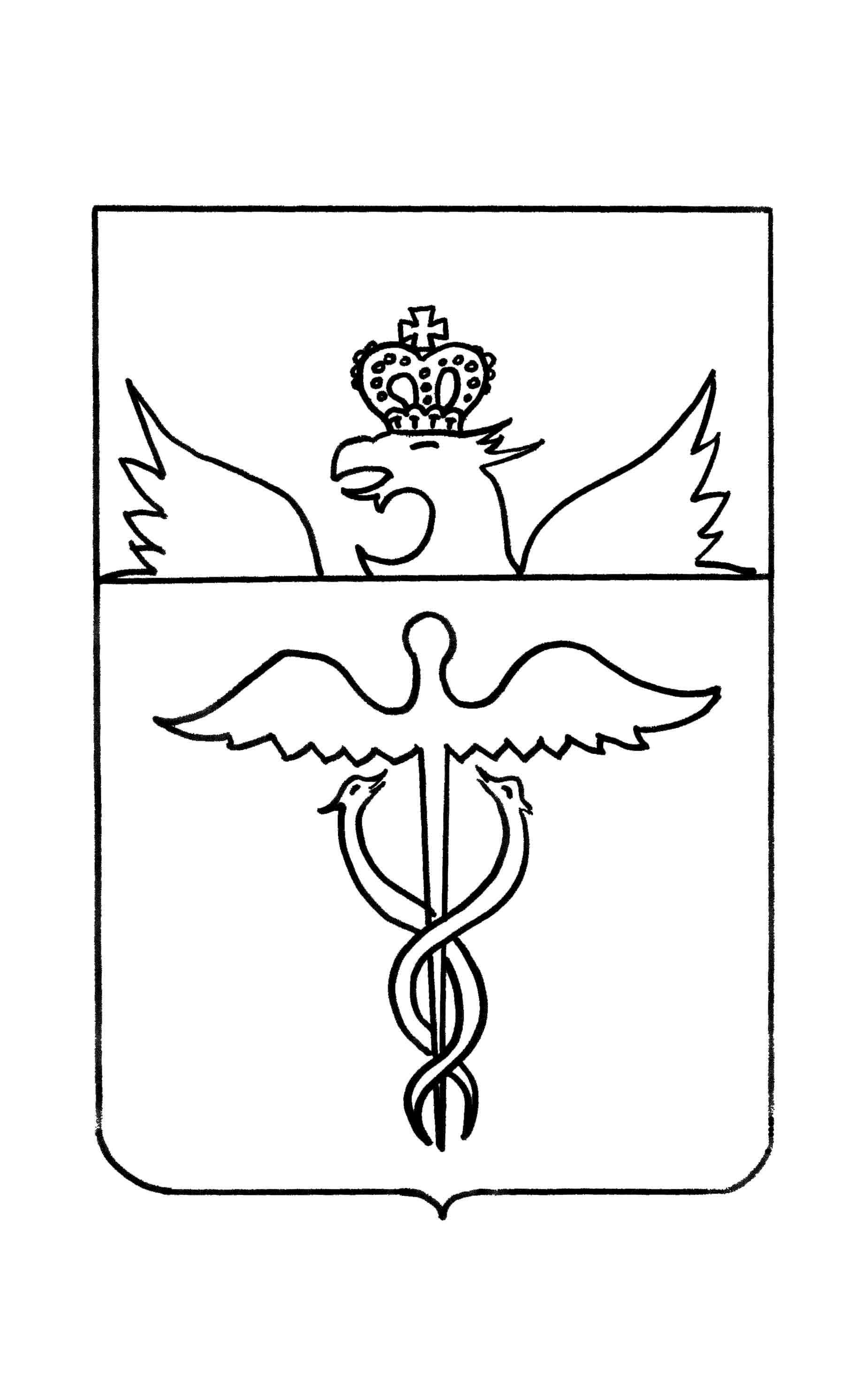 Администрация Гвазденского сельского поселения Бутурлиновского муниципального районаВоронежской областиПОСТАНОВЛЕНИЕот  17  апреля  2020 года  № 19     с. Гвазда	В соответствии  с пунктом  5 ст. 264.2. Бюджетного кодекса Российской Федерации, пунктом 33 Положения о бюджетном процессе в Гвазденском сельском поселении, утвержденного решением Совета народных депутатов  Гвазденского сельского  поселения от 31.08.2015 года № 261ПОСТАНОВЛЯЮ:          Утвердить отчет об исполнении бюджета Гвазденского сельского поселения Бутурлиновского муниципального района Воронежской области за 1 квартал  2020 года.Глава Гвазденского сельского поселения                                                                          Л.М. Богданова                                   Утвержден                                                                             постановлением администрации 						      Гвазденского сельского поселения 						      от  17.04.2020 г.  № 19ОТЧЕТ          Об исполнении бюджета Гвазденского сельского  поселения Бутурлиновского муниципального района Воронежской области за 1 квартал  2020 года.Исполнение  бюджета по доходам.     За 1 квартал 2020 года исполнение  бюджета Гвазденского сельского поселения по доходам составило 1599,9 тыс. рублей, или 17,3% к годовым назначениям.     Налоговые и неналоговые доходы бюджета Гвазденского сельского поселения исполнены в сумме  389,2 тыс. рублей, или 13,0 % к годовым назначениям.     По налоговым доходам  при уточненном годовом плане 2439,0 тыс. рублей, поступление составило 386,2 тыс. рублей, в том числе:- налог на доходы физических лиц-	 5,5 тыс. руб.- налог на имущество физических лиц –   0,8 тыс. рублей;- земельный налог –                                     318,1 тыс. рублей;- государственная пошлина -                      1,7 тыс. рублей;- единый сельскохозяйственный налог –  60,1 тыс. рублей.     По неналоговым доходам поступление составило 3,0 тыс. рублей.      За 1 квартал  2020 года в бюджете Гвазденского сельского  поселения при уточненном плане на год 6246,4 тыс. рублей безвозмездные поступления составили в общей сумме 1210,6 тыс. рублей, или 19,4 %.Исполнение  бюджета по расходам.Исполнение бюджета Гвазденского  сельского поселения по расходам за 1 квартал 2020 года составляет 2428,3 тыс. рублей при годовом плане 9452,3 тыс. рублей или 25,7 %.      Расходы культурной сферы бюджета при годовом плане 3200,5 тыс. рублей профинансированы на сумму 739,6 тыс. рублей, в том числе:- по разделу «Культура» 739,6  тыс. рублей, или 23,1 % к годовому плану;По разделу «Общегосударственные вопросы» расходы исполнены в сумме 607,2 тыс. рублей, или 22,7 % к годовому плану.       По разделу «Жилищно - коммунальное  хозяйство» расходы исполнены в сумме 174,1 тыс. рублей, или 30,0 % к годовому плану.По подразделу «Благоустройство» расходы исполнены в сумме 174,1 тыс. рублей, что составляет 30,0 % к годовому плану.      Задолженности по оплате труда и начислениям на ФОТ работникам бюджетных учреждений,  финансируемых из бюджета Гвазденского сельского поселения по состоянию на 01.04.2020 года не имеется.      Источники финансирования дефицита бюджета.За 1 квартал  2020 года бюджет Гвазденского сельского поселения исполнен с дефицитом –  828,4 тыс. рублей.Главный бухгалтер                                                       Н.Ю. Солодухина                                        Главный бухгалтер:                                                        Н.Ю. СолодухинаОб утверждении отчета об исполнении бюджета Гвазденского сельского поселения Бутурлиновского    муниципального района Воронежской области за 1 квартал 2020 года.                                                                                                Приложение 1                                                                                               Приложение 1                                                                                               Приложение 1                                                                                               Приложение 1                                                                                                к отчету об исполнении бюджета                                                                                                к отчету об исполнении бюджета                                                                                                к отчету об исполнении бюджета                                                                                                к отчету об исполнении бюджета                                                                                                Гвазденского сельского поселения                                                                                                     Гвазденского сельского поселения                                                                                                     Гвазденского сельского поселения                                                                                                     Гвазденского сельского поселения                                                                                                     за 1 квартал  2020 года                                                                                                за 1 квартал  2020 года                                                                                                за 1 квартал  2020 года                                                                                                за 1 квартал  2020 года                                                                                                за 1 квартал  2020 годаИсполнение бюджета Гвазденского сельского поселения  по доходамИсполнение бюджета Гвазденского сельского поселения  по доходамИсполнение бюджета Гвазденского сельского поселения  по доходамИсполнение бюджета Гвазденского сельского поселения  по доходамИсполнение бюджета Гвазденского сельского поселения  по доходамза 1 квартал 2020 года                              рублей                              рублейКод бюджетной классификацииРасшифровка кода бюджетной классификацииПлан на годИсполнено% к плану на год8 50 00000 00 0000 000Доходы бюджета - ИТОГО9 249 391,961 599 866,7617,31 00 00000 00 0000 000НАЛОГОВЫЕ  И  НЕНАЛОГОВЫЕ  ДОХОДЫ3 003 000,00389 258,6813,01 01 02000 01 0000 110Налог на доходы  физических лиц43 000,005 500,2412,81 03 02000 01 0000 110 Доходы от уплаты акцизов1 05 03000 01 0000 110Единый сельскохозяйственный налог128 000,0060 087,0046,91 06 01000 00 0000 110Налоги на имущество физических  лиц99 000,00829,390,81 06 04012 02 0000 110Транспортный налог с физических лиц1 06 06000 00 0000 110Земельный налог2 476 000,00318 142,0512,81 08 04000 01 0000 110Государственная пошлина за совершение нотариальных действий ( за исключением действий, совершаемых консульскими учреждениями Российской Федерации)8 000,001 700,0021,31 11 05000 00 0000 120Доходы, получаемые в виде арендной либо иной платы за передачу в возмездное пользование государственного и муниципального имущества (за исключением имущества бюджетных и автономных учреждений, а также имущества государственных и муниципальных унитарных предприятий , в том числе казенных)239 000,000,000,0113 00000 00 0000 000Доходы от оказания платных услуг и компенсации затрат государства10 000,003 000,0030,01 17  00000 00 0000 000Невыясненные поступления114 02000 00 0000 000Доходы от реализации имущества, находящегося в государственной и муниципальной собственности 116 90000 00 0000 140Штрафы, санкции, возмещение ущерба117 05000 00 0000 180Прочие неналоговые доходы2 00 00000 00 0000 000Безвозмездные поступления6 246 391,961 210 608,0819,42 02 00000 00 0000 000Безвозмездные поступления от других бюджетов бюджетной системы РФ6 246 391,961 210 608,0819,42 02 10000 00 0000 151Дотации бюджетам бюджетной системы Российской Федерации 3 075 000,00768 780,0025,02 02 15001 10 0000 151Дотации бюджетам поселений на выравнивание бюджетной обеспеченности586 000,00146 520,0025,02 02 15002 10 0000 151Дотация бюджетам на поддержку мер по обеспечению сбалансированности бюджетов2 489 000,00622 260,0025,02 02 30000 00 0000 151Субвенции бюджетам субъектов Российской Федерации и муниципальных образований80 800,0020 200,0025,02 02 40000 00 0000 151Иные межбюджетные трансферты3 090 591,96421 628,0813,6Приложение 2Приложение 2Приложение 2Приложение 2к отчету об исполнении бюджетак отчету об исполнении бюджетак отчету об исполнении бюджетак отчету об исполнении бюджетак отчету об исполнении бюджетаГвазденского сельского  поселения Гвазденского сельского  поселения Гвазденского сельского  поселения Гвазденского сельского  поселения Гвазденского сельского  поселения за 1 квартал  2020 годаза 1 квартал  2020 годаза 1 квартал  2020 годаза 1 квартал  2020 годаза 1 квартал  2020 годаИсполнение бюджета Гвазденского сельского  поселения по расходамИсполнение бюджета Гвазденского сельского  поселения по расходамИсполнение бюджета Гвазденского сельского  поселения по расходамИсполнение бюджета Гвазденского сельского  поселения по расходамИсполнение бюджета Гвазденского сельского  поселения по расходамИсполнение бюджета Гвазденского сельского  поселения по расходамза 1 квартал  2020 года.за 1 квартал  2020 года.за 1 квартал  2020 года.за 1 квартал  2020 года.за 1 квартал  2020 года.за 1 квартал  2020 года.                  рублей Код бюджетной классификацииРасшифровка кода бюджетной классификацииПлан на годПлан на годИсполнено% к плану на год0100  0000000 000 000Общегосударственные вопросы2 673 500,002 673 500,00607 197,5622,70102  0000000 000 000Функционирование высшего должностного лица753 000,00753 000,00202 091,1226,80104  0000000 000 000Функционирование местных администраций1 919 500,001 919 500,00405 106,4421,10111  0000000 000 000 Резервные фонды1 000,001 000,00--0200  0000000 000 000Национальная оборона80 800,0080 800,0020 200,0025,00300  0000000 000 000Национальная безопасность и правоохранительная  деятельность129 600,00129 600,0033 157,9825,60400  0000000 000 000Национальная экономика2 449 500,002 449 500,00802 247,0132,80500  0000000 000 000Жилищно-коммунальное хозяйство579 444,90579 444,90174 094,7830,00503  0000000 000 000Благоустройство579 444,90579 444,90174 094,7830,00800  0000000 000 000Культура, кинематография3 200 547,063 200 547,06739 588,7323,10801  0000000 000 000Культура 3 200 547,06 3 200 547,06739 588,7323,10900  0000000 000 000Здравоохранение45 000,0045 000,00219,600,51000  0000000 000 000Социальная политика252 000,00252 000,0041 149,0816,31001  0000000 000 000Пенсионное обеспечение252 000,00252 000,0041 149,0816,31403  0000000 000 000Межбюджетные трансферты общего характера41 900,0041 900,0010 465,0025,09800  0000000 000 000Расходы бюджета - ВСЕГО9 452 291,969 452 291,962 428 319,7425,77900  0000000 000 000Результат исполнения бюджета (дефицит "-", профицит "+")-202 900,00-202 900,00- 828 452,98Приложение 3к отчету об исполнении бюджетаГвазденского сельского  поселения за 1 квартал  2020 годаПриложение 3к отчету об исполнении бюджетаГвазденского сельского  поселения за 1 квартал  2020 годаПриложение 3к отчету об исполнении бюджетаГвазденского сельского  поселения за 1 квартал  2020 годаПриложение 3к отчету об исполнении бюджетаГвазденского сельского  поселения за 1 квартал  2020 годаИсточники финансирования дефицита бюджета Гвазденского сельского  поселения за 1 квартал 2020 года.Источники финансирования дефицита бюджета Гвазденского сельского  поселения за 1 квартал 2020 года.Источники финансирования дефицита бюджета Гвазденского сельского  поселения за 1 квартал 2020 года.Источники финансирования дефицита бюджета Гвазденского сельского  поселения за 1 квартал 2020 года.Источники финансирования дефицита бюджета Гвазденского сельского  поселения за 1 квартал 2020 года.                                                       рублей                                                        рублей Код бюджетной классификацииРасшифровка кода бюджетной классификацииПлан на годИсполнено90  00 00 00 00 0000 000 Источники финансирования дефицита бюджета - всего202 900,00828 452,9801 05 00 00 00 0000 000Изменение остатков средств на счетах по учету средств бюджета202 900,00828 452,9801 05 00 00 00 0000 500Увеличение остатков средств бюджетов-9 249 391,96-1 599 866,7601 05 02 00 00 0000 500Увеличение прочих остатков средств бюджетов-9 249 391,96-1 599 866,7601 05 02 01 00 0000 510Увеличение прочих остатков денежных средств бюджетов-9 249 391,96-1 599 866,7601 05 02 01 10 0000 510Увеличение прочих остатков денежных средств бюджетов поселений-9 249 391,96-1 599 866,7601 05 00 00 00 0000 600Уменьшение остатков средств бюджетов9 452 291,962 428 319,7401 05 02 01 00 0000 600Уменьшение прочих остатков денежных средств бюджетов9 452 291,962 428 319,7401 05 02 01 00 0000 610Уменьшение прочих остатков денежных средств бюджетов 9 452 291,962 428 319,7401 05 02 01 10 0000 610Уменьшение прочих остатков денежных средств бюджетов сельских  поселений9 452 291,962 428 319,74